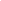 FILIPINO BABYRecorded by Ernest TubbWriters: Billy Cox and Clarke Van Ness[C] When the warships left Ma-[C7] nil-aSailing [F] proudly o'er the sea,All the [C] sailor's hearts were [D] filled with fond re-[G7] gretLooking [C] backward to this is-[C7] landWhere they [F] spent such happy hoursMaking [G7] love to every pretty girl they [C] met.When up stepped a little sailor with his bright eyes all aglowSayin, "Take a look at my gal's photograph"Then the sailors gathered round him just look upon her faceAnd he said, "I love my Filipino Baby."CHORUS[C] She's my Filipino [C7] babyShe's my [F] treasure and my petHer [C] teeth are bright and pearlyAnd her [D] hair is black as [G7] jetOh, her [C] lips are sweet as [C7] honeyAnd her [F] heart is true I knowShe's my [G7] darlin' little Filipino [C] Baby.In a little rustic cottage in the far off PhilippinesDwells a pretty little maiden all aloneShe is thinking of her true love, though he's far across the seaAnd her heart beats true for him and him alone.Then one day he whispered, "Darlin' I've come back from CarolineI've come back to claim the only girl I loveThen that night there was a wedding while the ship's crew gathered 'roundAnd he wed his little Filipino Baby.Filipino Baby LyricsHank LocklinWhen the warship left Manila sailing proudly o'er the sea
Many sailors hearts were filled with sad regret
Looking backward to this Island where they spent such happy hours
Making love to every pretty gal they've met
Well up stopped a little sailor with his bright eyes all aglow
Saying take a look my gal's photograph
Then the sailors gathered round him just to look upon her face
And he said I love my Filipino babyCHORUS
She's my Filipino baby she's my treasure and my pet
Her teeth are bright and pearly and her hair is black as jet
Her lips are sweet as honey and her heart is true I know
And I love my little Filipino baby
[ guitar ]
In a little rustic cottage in the Port of Philippines
Dwells a pretty little maiden all alone
And she's thinking of her true love though he's far off cross the sea
And her heart beats true for him and him alone
Then one day he whispered darling I've come back from Caroline
I've come back to claim the only girl I love
And that night there was a wedding while the ships crew gathered round
And he wed his little Filipino baby
She's my Filipino baby...  CHORUSShe's my Filipino baby she's my treasure and my pet
Her teeth are bright and pearly and her hair is black as jet
Her lips are sweet as honey and her heart is true I know
And I love my little Filipino baby